Moderat Privat 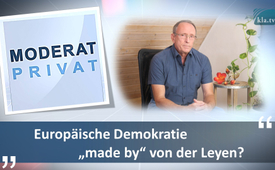 Europäische Demokratie „made by“ von der Leyen?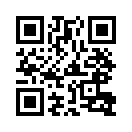 Gerne zeigen Politiker und Medien mit dem Finger auf Länder, in denen die Demokratie angeblich gefährdet ist. Doch wie sieht es mit dem Demokratieverständnis zum Beispiel einer Frau von der Leyen aus?Liebe Freunde unzensierter Nachrichten, ich bin Martin aus dem schönen Bayern.
Geht es Euch manchmal auch so, dass Ihr das „Geschwafel“ von Demokratie in unserem Lande kaum noch ertragt? Mir zumindest ging es kürzlich so – am 24. September 2022 –, als ich einen Artikel über Äußerungen der Präsidentin der Europäischen Kommission, Ursula von der Leyen, las. Auf die Frage nach den bevorstehenden Wahlen in Italien und der Möglichkeit eines Wahlsieges von Parteien, die Europa zumindest kritisch gegenüberstehen, sagte sie, dass die EU über "Instrumente" verfüge, um auf Länder zu reagieren, die sich wie Ungarn und Polen von der "richtigen Richtung" entfernen.

Ich frage mich da, wer legt denn diese „richtige Richtung“ fest? Ist es ausgerechnet Frau von der Leyen, die ja selbst nicht auf Grund des Volkswillens zu ihrer heutigen Tätigkeit gekommen ist, sondern durch die Staats- und Regierungschefs der Mitgliedsstaaten in diese Stellung gehoben wurde?

Bezeichnend ist, dass sie vor ihrem Amtsantritt auf die Bilderberger-Konferenzen eingeladen wurde und auch enge Kontakte mit Klaus Schwab und dem WEF pflegt. Mitglied der Bilderberger sind die mächtigsten und einflussreichsten Persönlichkeiten der Welt. Eine elitäre Gruppe, die quasi eine geheime Weltregierung bildet und diejenigen in höchste Ämter fördert, die ihrem Willen gefügig sind.

Somit müssen diese einer Agenda folgen, die sehr wenig mit den Interessen der Völker zu tun hat und noch weniger mit demokratischen Grundwerten. Stimmt ein Land bzw. das Volk durch seine Wahl nicht mit der Agenda der Bilderberger und des WEF überein, wird es natürlich als „undemokratisch“ gebrandmarkt und von der EU sanktioniert. So läuft es ganz einfach –  Polen und Ungarn sind dafür wunderbare Beispiele.
 
Der frühere italienische Innenminister und Chef der rechtsnationalen Lega, Matteo Salvini, empfindet daher die Drohungen von Frau von der Leyen als arrogant, einmischend und anmaßend. Also mir geht es genauso! …Ich bin gespannt, welche „Instrumente“ die EU jetzt zum Einsatz bringen möchte, nachdem das rechte Bündnis die Wahlen gewonnen hat – wir beobachten es weiter.

Und wie sagte es jüngst der EU-Parlamentarier Martin Sonneborn so schön:
„Wir sollten Europa nicht den Leyen (Laien) überlassen.“von mwiQuellen:Äußerung von Ursula von der Leyen:
https://www.msn.com/de-de/nachrichten/politik/von-der-leyen-warnt-dass-es-instrumente-gegen-regierungen-gibt-die-von-der-richtigen-richtung-abweichen/ar-AA129MnR?ocid=msedgntp&cvid=4034a20df9574c8b985271182903dd29

Europawahlen:
https://www.gmx.net/magazine/politik/wirbel-aeusserung-leyens-italien-wahl-37321298
https://www.bpb.de/kurz-knapp/lexika/das-europalexikon/309449/spitzenkandidaten-bei-europawahlen/

Bilderberger Konferenz:
https://www.kla.tv/EmmanuelMacron/10325
https://www.kla.tv/UrsulaVonDerLeyen/17135
www.kla.tv/13466

Zitat Sonneborn:
https://philosophia-perennis.com/2022/09/15/frau-von-der-leyen-unfaehig-ein-bisschen-kriminell-und-beeindruckend-moralfrei/Das könnte Sie auch interessieren:#ModeratPrivat - Moderat Privat - www.kla.tv/ModeratPrivat

#UrsulaVonDerLeyen - Ursula von der Leyen - www.kla.tv/UrsulaVonDerLeyen

#Politik - www.kla.tv/Politik

#EU-Politik - EU-Politik unter der Lupe - www.kla.tv/EU-Politik

#Bilderberger - Bilderberger-Konferenzen - www.kla.tv/BilderbergerKla.TV – Die anderen Nachrichten ... frei – unabhängig – unzensiert ...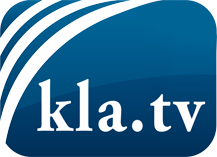 was die Medien nicht verschweigen sollten ...wenig Gehörtes vom Volk, für das Volk ...tägliche News ab 19:45 Uhr auf www.kla.tvDranbleiben lohnt sich!Kostenloses Abonnement mit wöchentlichen News per E-Mail erhalten Sie unter: www.kla.tv/aboSicherheitshinweis:Gegenstimmen werden leider immer weiter zensiert und unterdrückt. Solange wir nicht gemäß den Interessen und Ideologien der Systempresse berichten, müssen wir jederzeit damit rechnen, dass Vorwände gesucht werden, um Kla.TV zu sperren oder zu schaden.Vernetzen Sie sich darum heute noch internetunabhängig!
Klicken Sie hier: www.kla.tv/vernetzungLizenz:    Creative Commons-Lizenz mit Namensnennung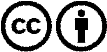 Verbreitung und Wiederaufbereitung ist mit Namensnennung erwünscht! Das Material darf jedoch nicht aus dem Kontext gerissen präsentiert werden. Mit öffentlichen Geldern (GEZ, Serafe, GIS, ...) finanzierte Institutionen ist die Verwendung ohne Rückfrage untersagt. Verstöße können strafrechtlich verfolgt werden.